Dokończ rysować wiatraki po śladzie. Pokoloruj wiatraki           - czerwony,           - zielony,           - niebieski,     
		
                                                                                                               - żółty.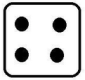 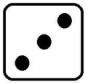 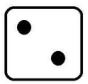 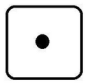 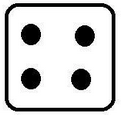 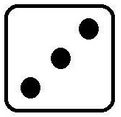 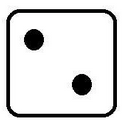 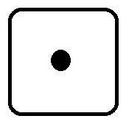 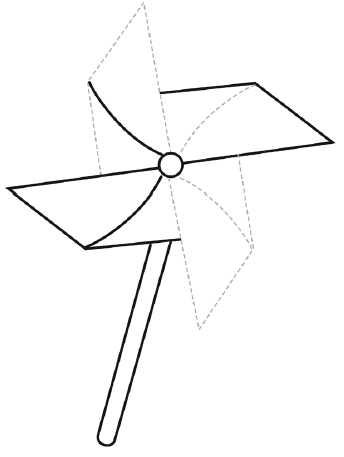 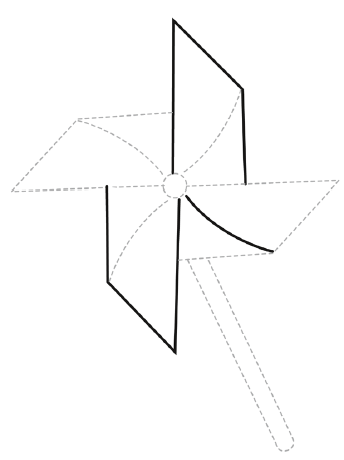 